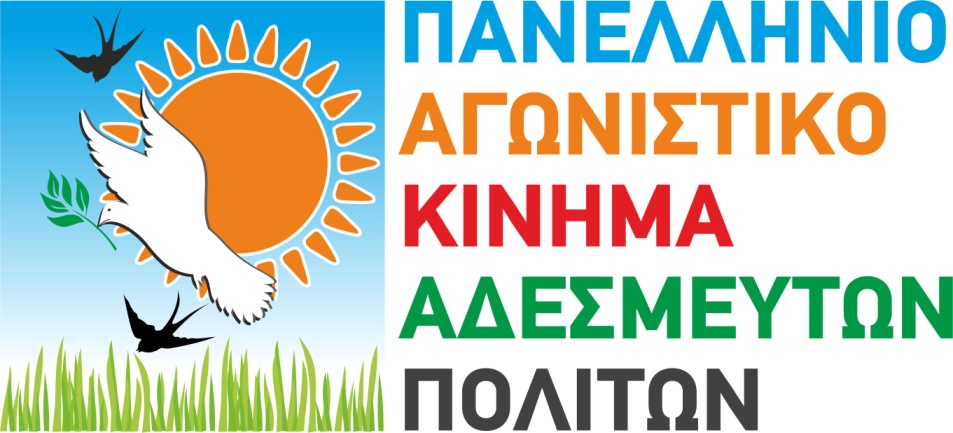 Μέσα μαζικής ενημέρωσηςΤο ελάχιστο 15 άδειες Πανελλήνιας εμβέλειας.Θα γίνουν και θα δοθούν και νέες  όπου εγκρίνουν οι ειδικοί που θα συσταθεί Επιτροπή ελέγχου.Θα φορολογούνται 20% των εσόδων όπως όλοι οι Έλληνες.Το ίδιο και οι εφημερίδες και ειδικά οι τοπικές στην περιφέρεια θα επιδοτούνται με 5% για πλήρη ενημέρωση της υπαίθρου.Δεν θα φορολογούνται οι αναρτήσεις στο διαδίκτυο.Θα επιχορηγούνται όλες οι νέες επιχειρήσεις έντυπο τύπου από την Τράπεζα ανάπτυξης.